Sphero Art Cards for HopeObjective: Students will drive or program their SPRK+ to roll in paint to create a greeting card. The greeting cards will be sent to a local hospital children ward. They will loop as many times as needed to create a unique design on the greeting card. Materials: Sphero (1 per group)Cardstock (1 per group)iPad with Lightning Lab app (1 per group)Paint in different colorsA box or container to put the card in while is paintedProcedures:Mini LessonModel connecting SPRK+ to iPad. Open lightning Lab app, and hold SPRK+ against iPad until the robot turns solid blue, and the iPad shows it is connected. Model using a roll command and changing the variables. Remind students that time and speed affect distance!Point out where to find the loop command and how to change the number of times the command is repeated.Show the cardstock folded in half to create a card, and explain that the students will write an inspirational message in the inside of the card before the outside is painted. Talk to the students about what would be an appropriate message.Group TaskStudents will receive a fold piece stock and some paint in 2 to 3 colors. Paint in squirt bottles works best. Students will first open the inside of the card and write inspirational messages. Then close the cards and place them in a small box or plastic container. Students will squirt several different colors on the card in different placesStudents will then program a circle or loops. Younger students can also just take turns driving the Sphero in the box. After creating a design, move it to a spot to dry.ConclusionAsk for student groups to discuss how they think the cards will encourage kids in the hospital.Assessment: Informal Observations will be recorded by the teacher 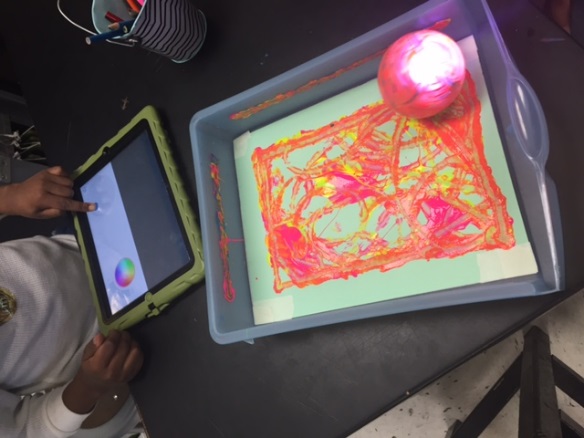 